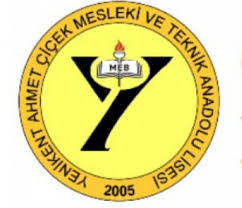 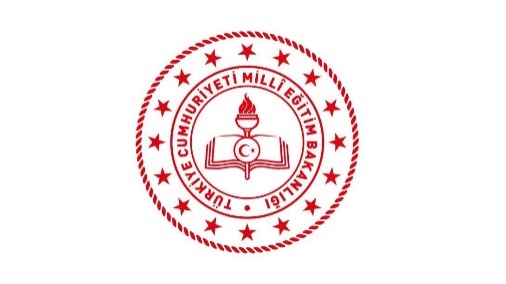 T.C. SİNCAN KAYMAKAMLIĞIİLÇE MİLLİ EĞİTİM MÜDÜRLÜĞÜYENİKENT AHMET ÇİÇEK MESLEKİ VE TEKNİK ANADOLU LİSESİ MÜDÜRLÜĞÜHİZMET STANDARTLARISIRA NOHİZMETİN ADIBAŞVURUDA İSTENEN BELGELERHİZMETİN TAMAMLANMA SÜRESİ(EN GEÇ)1Öğrenim Belgesini veya Diplomasını Kaybedenlere Diploma Kayıt Örneğinin Verilmesi 1- Dilekçe      5 İŞ GÜNÜ29, 10, 11 ve 12. Sınıf Öğrencilerine Yönelik Yetiştirme ve Hazırlık Kursu Açılması 1- Dilekçe      5 İŞ GÜNÜ3Okul Öğrenci Ödül ve Disiplin Kurulu Kararlarına Yapılan İtirazların Bir Üst Kurula Gönderilmesi 1- Dilekçe      5 İŞ GÜNÜ4ÖSYM Adına Başvuruların Alınması 1- Başvuru müracaat formu     3 SAAT5Lise ve Dengi Okullarda Öğrenim Gören Öğrencilerin Nakillerinin E-Okul sistemine işlenmesi 1- Dilekçe     1 İŞ GÜNÜ6Ortaöğretim Kurumlarından Mezun Olan Öğrencilere Geçici Mezuniyet Belgesi Verilmesi     30 DAKİKA7Anasınıfı Öğrenci Kayıtlarının Yapılması ve Şubelerinin Belirlenmesi 1- Dilekçe     30 DAKİKA8Meslekî Eğitimi Tamamlama Belgesi Verilmesi 1- Dilekçe     5 İŞ GÜNÜ9Europass Sertifikasının Verilmesi 1- Dilekçe     5 İŞ GÜNÜSIRA NOHİZMETİN ADIBAŞVURUDA İSTENEN BELGELERHİZMETİN TAMAMLANMA SÜRESİ(EN GEÇ)10Çırak ÖğrencilerinKayıt Başvurularının Alınması    15 DAKİKA11Çırak Öğrencilerin Yatılı Pansiyon Kayıt Başvurularının Alınması 1- Maddi imkânlardan yoksun olduğuna dair belge 2- Evci izin adres beyanı 3- Daha önceki yıllarda yatılı pansiyondan faydalanmışsa buna ilişkin belge     5 DAKİKA12Kalfaların Ustalık Eğitimi Kayıt Başvurularının Alınması 1- Nüfus cüzdanının ibrazı 2- Kalfalık belgesinin aslı ve fotokopisi 3- Çıraklık sözleşmesi (3 nüsha) (merkezimizden verilecek) 4- Mesleği yapmasına engel olmadığına dair sağlık raporu     5- Son 6 ayda çekilmiş  vesikalık fotoğraf (1 adet)                                                                       6- Eğitimden sorumlu kişinin usta öğreticilik belgesi.  7- Öğrenim belgesi     15 DAKİKA13Usta Öğretici İşPedagojisi KursunaKayıt Başvurularının Alınması 1- Başvuru formu 2- Ustalık belgesi  fotokopisi 3- Nüfus cüzdanının ibrazı      5 DAKİKA14Yaygın Eğitim KurslarınaBaşvuruların Alınması 1- Başvuru formu 2- Ustalık belgesi  fotokopisi 3- Nüfus cüzdanının ibrazı      5 DAKİKA15Meslek OdalarıncaVerilen Belgelerin DenklikBaşvurularının Alınması 1- Başvuru formu  2- Meslek odalarınca verilen belgenin  aslı ve fotokopisi 3- Öğrenim belgesinin  fotokopisi 4- Nüfus cüzdanının ibrazı 5- Son 6 ayda çekilmiş vesikalık fotoğraf (2 adet)      30 İŞ GÜNÜ16Açık Öğretim Meslek Lisesine Yeni Kayıt Başvurularının Alınması1- Öğrenim durumunu gösteren diploma, ortaokul veya imam-hatip ortaokulunu tamamladığına dair öğrenim belgesi, tasdikname, denklik belgelerinin aslı; ayrıca ortaöğretim kurumları ara sınıflarından gelenlerin okullarından alacakları not döküm çizelgesi veya öğrenim durum belgesi2- Son 6 ayda çekilmiş vesikalık fotoğraf (2 adet)3- Kayıt ücretinin yatırıldığına dair belgenin aslı4- 19 yaşından büyük erkek öğrenciler için askerlik durum belgesi5- Alan derslerini telâfi eğitimi yoluyla almak isteyen kalfa ve ustaların,  telâfi eğitimine katılacaklarına ilişkin okul veya kurumlardan alacakları resmî yazı6- İkili meslekî öğretim programı mezunlarından (TAMEM) kalfalık belgelerinin onaylı örneği ile başarı durum belgesinin aslı        20 DAKİKA17Doğrudan İşyeri Açma Belgesi Başvurularının Alınması1- Başvuru formu 2- Diploma aslı ve fotokopisi3- Nüfus cüzdanının ibrazı4- Son 6 ayda çekilmiş vesikalık fotoğraf (2 adet)        30 İŞ GÜNÜ18Yurtdışından Alınan Mesleki Belgelerin Değerlendirilmesi ve Denklik BaşvurularınınAlınması1- Başvuru formu 2- Diploma, öğrenim belgesi asılları veya meslek eğitimi belgelerinin asılları ve Türkçe tercümeleri (Konsolosluk ve yeminli tercüman onaylı) 3- Nüfus cüzdanının ibrazı4- Son 6 ayda çekilmiş  vesikalık fotoğraf (2 adet)       30 İŞ GÜNÜ19Öğrenci Nakil Ve Geçişlerinin Yapılması1- Nakil dilekçesi2- Sözleşme fesih belgesi ve çıraklık sözleşmesi3- Öğrenci nakil durum belgesi       10 DAKİKA20Ustalık Sınav Başvurularının Alınması ve Denklik İşlemleri1- Başvuru formu 2- Kalfalık belgesinin aslı ve fotokopisi3- Nüfus cüzdanının ibrazı4- Son 6 ayda çekilmiş vesikalık fotoğraf (2 adet)5- Diploma fotokopisi6- SGK'den alınmış hizmet belgesi7- SGK’den alınmış işletme ünvanlı döküm listesi       30 İŞ GÜNÜ21Okul Öğrenci Ödül ve Disiplin Kurulu Kararlarına Yapılan İtirazların Değerlendirilmesi1- Dilekçe        7 İŞ GÜNÜBaşvuru esnasında yukarıda belirtilen belgelerin dışında belge istenmesi, eksiksiz belge ile başvuru yapılmasına rağmen hizmetin belirtilen sürede tamamlanmaması veya yukarıdaki tabloda bazı hizmetlerin bulunmadığının tespiti durumunda ilk müracaat yerine ya da ikinci müracaat yerine başvurunuz.İlk Müracaat YeriYenikent Ahmet Çiçek Mesleki Ve Teknik Anadolu Lisesi Okul MüdürlüğüİsimMustafa KOÇUnvanOkul MüdürüAdresMenderes Mah. Hatipoğlu Cad. No:36 06946 Sincan/ANKARATelefon0312 277 06 34Faks0312 277 05 98E-Posta963528@meb.k12.trİkinci Müracaat YeriSincan İlçe Milli Eğitim MüdürlüğüİsimAhmet BİLENUnvanİlçe Milli Eğitim MüdürüAdresHükümet Konağı Tandoğan Mah. Zeki Uğur Cad. Sincan/ANKARATelefon0312 269 54 47/0312 269 54 46/0312 270 45 67/0312 270 23 69Faks0312 270 29 71E-Postasincan06@meb.gov.tr